Søknad om stipend –NSFØNH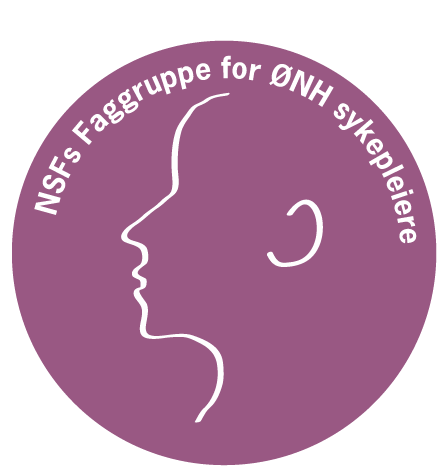 Navn:Medlemsnr.:Arbeidsgiver:Sett kryss ved aktuelt stipend:Reisestipend (inntil 8 stipend årlig) a kr.3.000 ____Stipend (inntil 4 stipend årlig) a kr.6.000 ____Hva skal stipendet brukes til? For stipend a kr.6.000 ønsker vi en mer utfyllende søknad om hva pengene skal brukes til.________________________________________________________________________________________________________________________________________________________________________________________________________________________________________________________________________________________________________________________________________________________________________________________________________________________________________________________________________________________________________________________________________________________________________________________________________________________________________________________________________________________________________________________________________________________________________________________________________________________________________Retningslinjer for tildeling av stipend:Søker må være medlem for å få stipend og vi prioriterer medlemmene som har vært medlem lengst ved utdeling Formål for stipend må være relevant for ØNH-pasienter både for reisestipend og annet stipendReisestipend tildeles primært til søknad på NSFØNH’s egne fagseminar, men kan nyttes til andre aktuelle fagkurs dersom det ikke arrangeres egne seminar det åretAndre stipend prioriteres medlemmer under utdanning/forskning innenfor ØNH-faget. Ved tildeling av dette stipendet må medlem være innstilt på å måtte holde et kort innlegg på ØNH-fagseminarSøknadsfrist for alle stipend 1.juniVed flere søkere prioriteres de med lengst ansiennitet Medlemmer som er tildelt stipend kan ikke tildeles nytt stipend før etter 2 årSøknad om stipend sendes til kasserer i NSFØNH og blir utbetalt etter at kvittering for beløp er mottatt